Министерство образования и науки Российской Федерациимуниципальное бюджетное общеобразовательное учреждение«Ерзовская средняя школа имени Героя Советского Союза Гончарова Петра Алексеевича»403010, Волгоградская область, Городищенский муниципальный район,р.п. Ерзовка, улица Школьная, 2т. 8-84468-4-79-55, E-mail: erzovka_sosh@mail.ruОКПО 22402704, ОГРН 1023405363376, ИНН/КПП 3403301246/340301001Сведения о проведенных мероприятиях, посвященныхМеждународному дню толерантностив МБОУ «Ерзовская СШ»Кол-во обучающихся ОУ, принявших участие в мероприятияхВид и тема проведенных мероприятийПриглашенные лица (ФИО, должность)Ресурс размещения информации о проведенных мероприятиях710Классный час «Международный день толерантности»http://erzovka.volgogradschool.ru80Беседа «Мы все такие разные…»Совместное мероприятие с МБУК «Межпоселенческкая библиотека Городищенского муниципального района»http://erzovka.volgogradschool.ru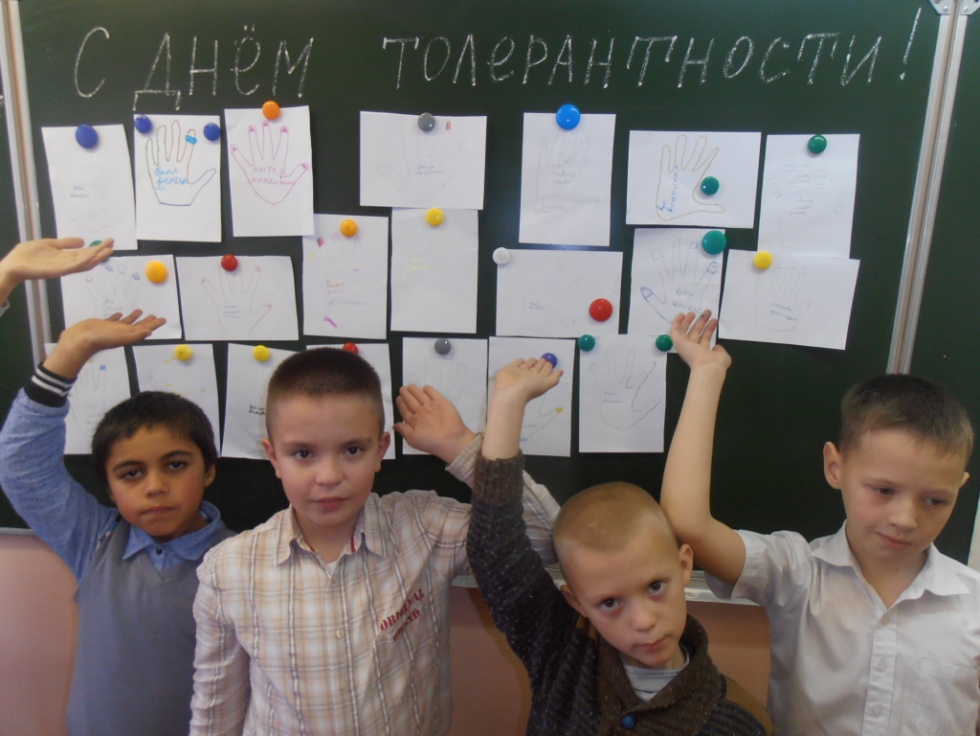 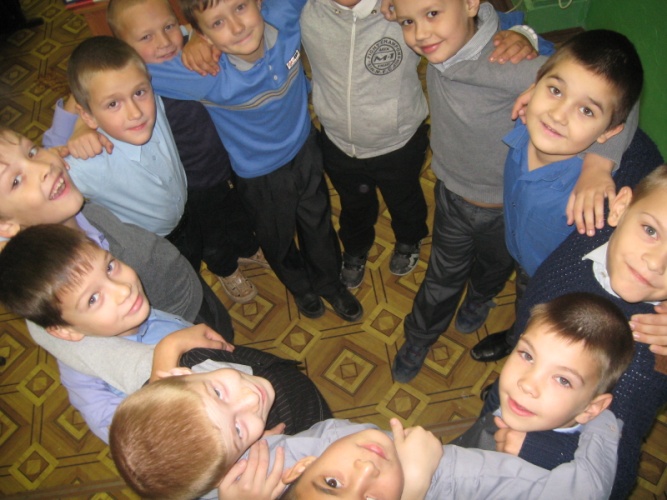 